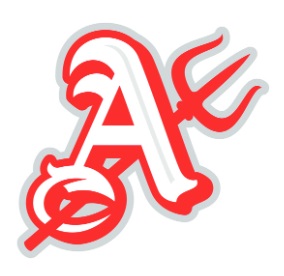 Ready For Learning Plan Daily ProceduresRevised August 27th, 2021The AHS faculty and administration are committed to helping students grow and achieve. Please know that procedures may change as new information becomesavailable from ADH. High School Principal: Mr. Chris Taylor - 479-641-7872; chris.taylor@atkinsschools.orgSuperintendent: Mrs. Lori Edgin - 479-641-7871; lori.edgin@atkinsschools.orgDaily Procedures● Arrival:○ Students may be dropped off from 7:20 - 7:35 a.m.Students must be in class by 7:40■ Car Riders will be dropped off at the front entrance of the High School building. After exiting the vehicle, it is required that students wear a face covering before they proceed on campus.■ Bus riders will be dropped off at the front doors and it is recommended that they wear a face covering as they proceed on campus.■ Drivers must obtain a permit and park in their designated parking place○ If a student does not have a face covering, we will provide one upon request. ○ Students will be outside each morning, weather permitting. If inclement weather (rain, extreme temperatures, etc.) occurs, students will report to the cafeteria to eat breakfast or to the gym. Physical distancing will be maintained to the greatest extent possible in all areas○ At 7:40 a.m., students will enter the building through the main entrance. We will practice physical distancing in line and students are required to wear a face covering. ○ Students arriving after 7:40 a.m. should enter through the office. Classes will begin at 7:40  a.m.● Attendance ○Attendance will be taken each period. Parents of on-site blended learning students who will NOT be in attendance should contact the school office by phone (479-641-7872) or email (celeste.kent@atkinsschools.org) to report their child’s absence from school.○ Off-site virtual learners’ attendance is based on the completion of his/her daily assignments ● Lunch:○ Seating will be designated in the cafeteria. Overflow will be permitted to eat in the pecan grove or the detention room. Face coverings are required to be worn as students are in line.○ Once seated, students may remove their face covering to eat their lunch.○ Visitors will not be permitted beyond the lobby/foyer area except for purposes approved by the principal or his/her designee.○ Students are required to wear face covering as they transition to their classroom or outside/gym.● Dismissal:STAGGERED DISMISSAL TIMES TO ALLOW FOR physical distancing:Bus riders:○ Bus riders will be dismissed at 4:00 and will exit through the main doors and gym doors. Face coverings are required in the hall and on the school bus.Car riders, Drivers, and Walkers:○ Car riders will be dismissed at 4:03 p.m. They will be held in the classroom until the office calls for them to be dismissed. Students will exit the building through the main exit or the gym exit. AcademicsThe Atkins School District will provide two options for any child in grades K-12.AcademicsThe Atkins School District will provide two options for any child in grades K-12.● Onsite Blended Learning: Blended learning is the new “traditional school” where students report to school daily (Monday through Friday) for a regular school day, but will be prepared for virtual learning in the event of a school closure.● Virtual Learning: Virtual learning means the child will learn new content remotely from a state provided digital platform and/or Google Classroom on a full-time basis.Classroom Expectations● Hand Sanitizer will be provided for students to use when entering and when exiting the classroom. Students may also use their own.● Physical distancing will be implemented to the greatest extent possible. Transitions● Students will be allowed to carry backpacks throughout the day.○ Students will have access to lockers for storage.● Students are required to wear face coverings in the hallways and while moving outside of the classroom when physical distancing cannot be maintained.● Limited access to restrooms will be conducted during transition times.○ Flexibility for individual students can be discussed when needed.● Water Dispensers will be available for students to fill water bottles.○ Students need to bring a re-sealable water bottle/container to school each day for personal use.○ Water fountains may be used but will be sanitized frequentlyHealth and Safety● Screening○ Staff and Students are responsible for self-screening each day.○ Entry into the building may be denied if screening requirements are not met. (temperature less than 100.4 degrees Fahrenheit)○ Students that arrive on a bus with symptoms will be placed in the isolation area located in the former assistant principal’s office until parents can arrive.○ Students and staff must be fever-free for 48 hours prior to returning on campus.● Routine Care○ The nurse will be called to come to the High School from the K-8 campus as needed for routine care.○ Non-emergency needs should be taken care of in the classroom as much as possible in order to limit hallway traffic.● Students/Staff that are ill○ Staff will notify the office to report the staff member/student that is ill. The nurse will be called to come to the High School Campus. The nurse will tend to any students/staff exhibiting symptoms in the isolation room located in the former assistant principal’s office.○ The nurse will contact parents/guardians in the event that a student needs to be picked up.○ The nurse or principal will escort the student from the isolation room to the foyer when the parents/guardians arrive.○ Atkins High School will follow ADH protocol to report any possible COVID-19 exposure.● Social/Emotional Support○ Our school counselor, Mrs. Nichols, will be onsite daily to ensure students feel safe and happy at AHS and will be available to provide support when needed. CommunicationCommunication● Communication is always very important and valued at Atkins High School. We will continue to communicate updates from ADH and other important information through social media, our website, and the call-out system.○ Atkins High School Facebook page: @atkinshighschool○ Atkins School District website: atkinsschools.org